ТВОРЧЕСКАЯ РАБОТАТема: «Музей одного слова. Компьютер.»Особенность произношения:Компьютер-[камп’й’ут’ир]Морфемное строение компьютер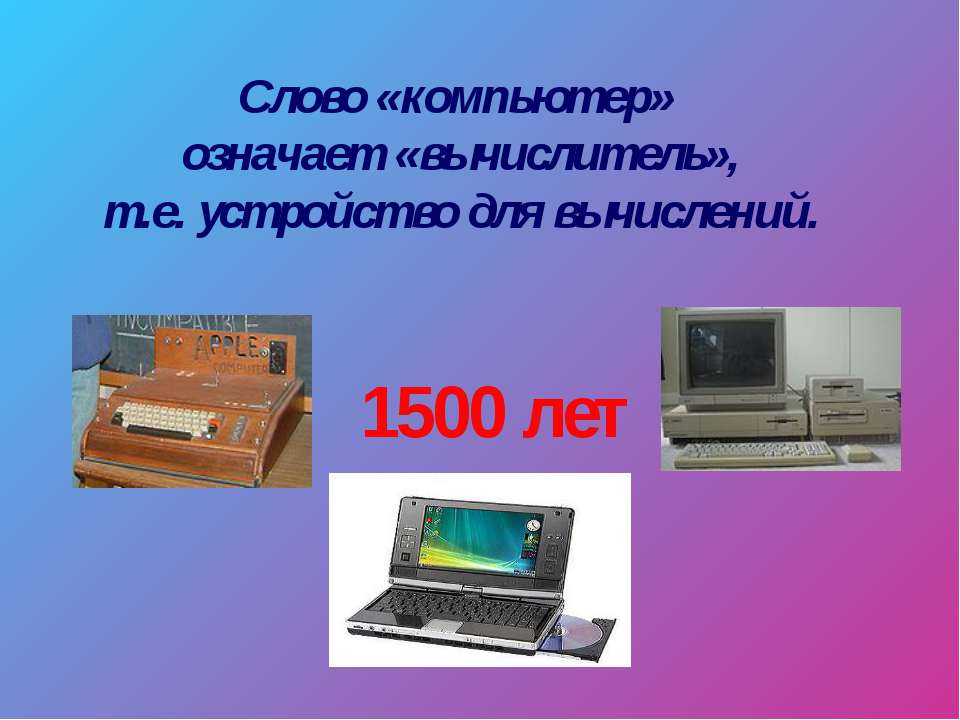 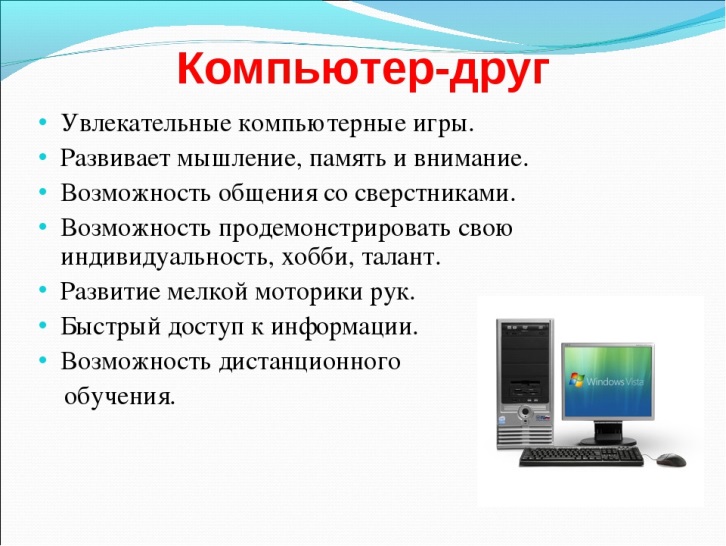 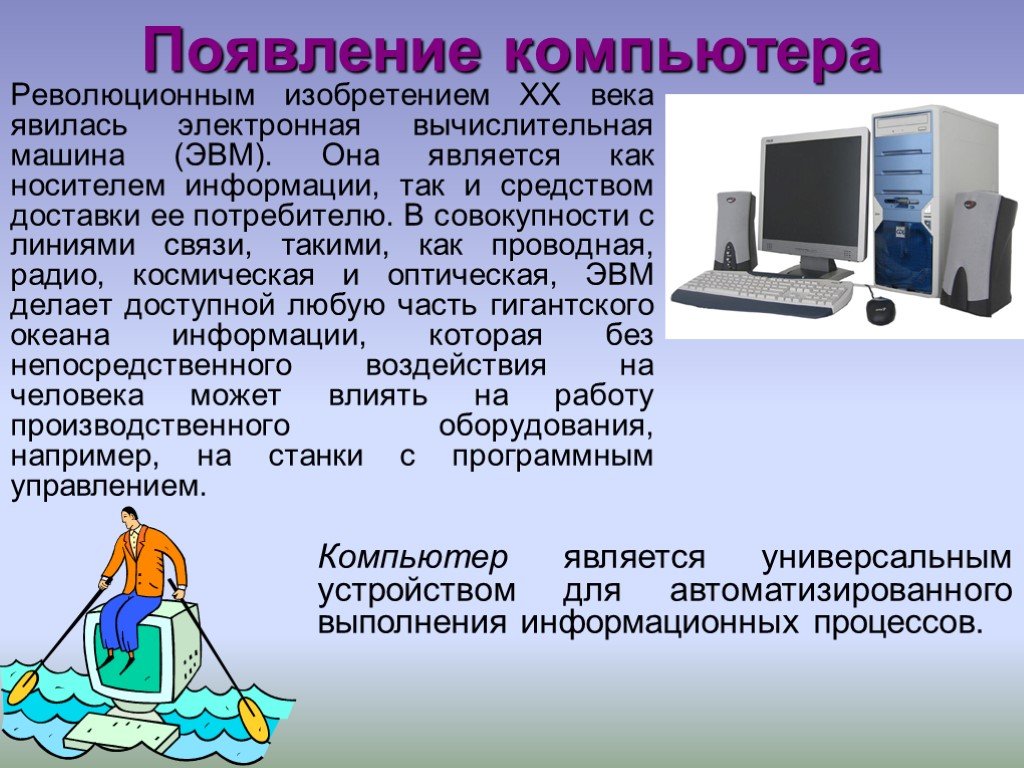 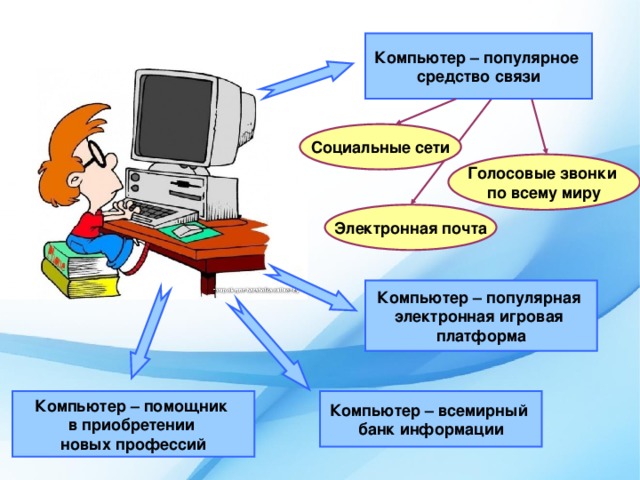 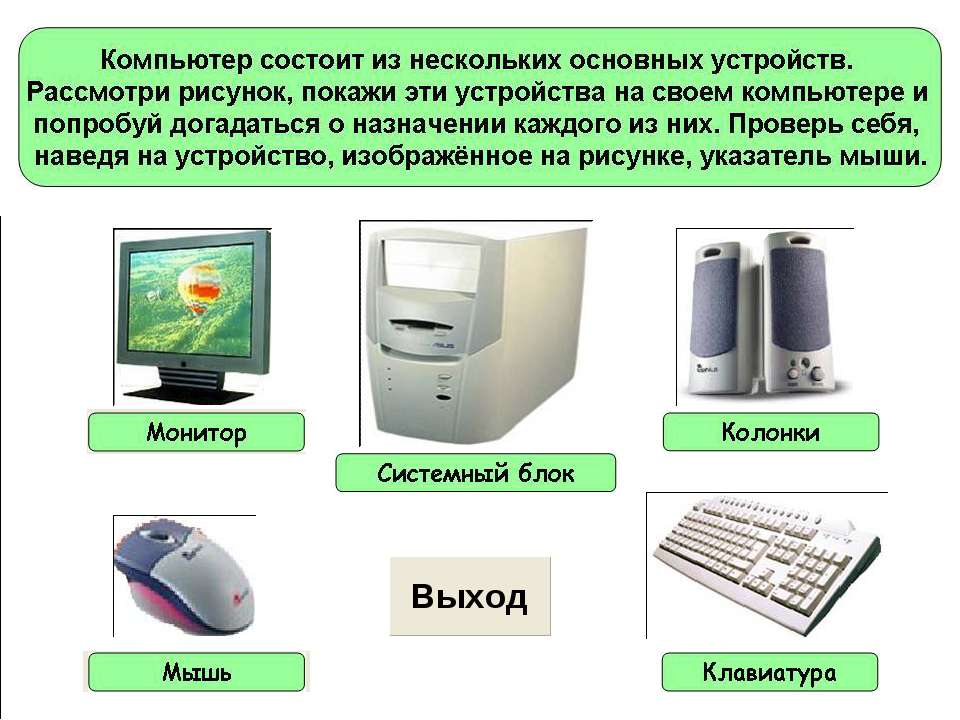 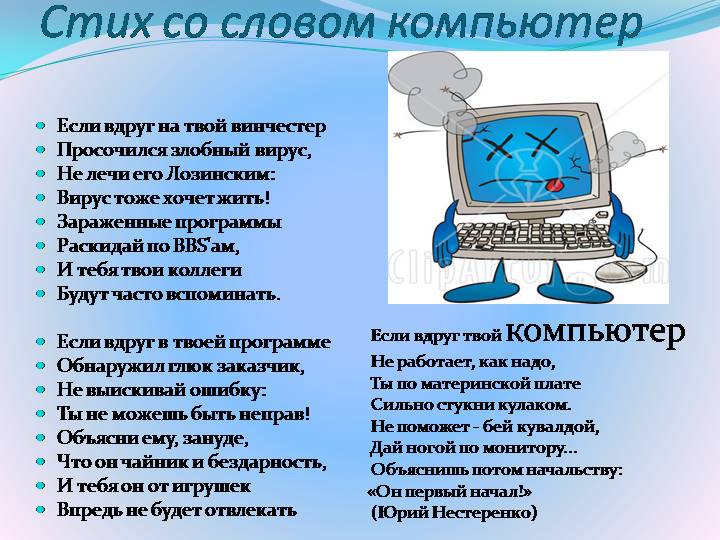 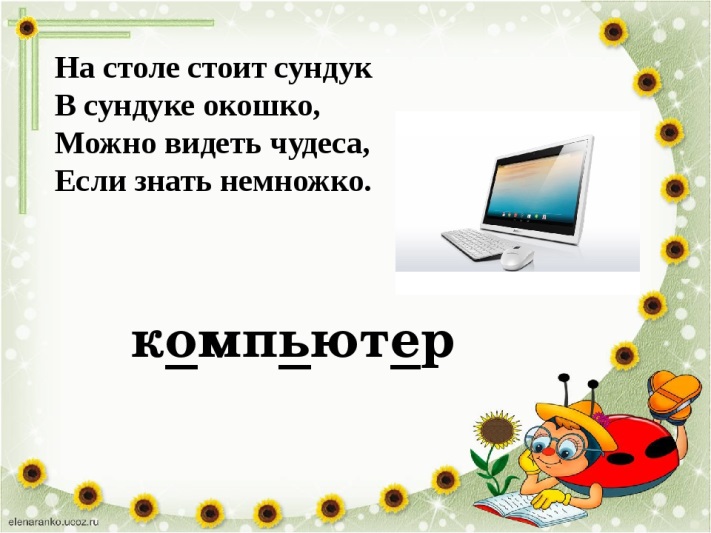 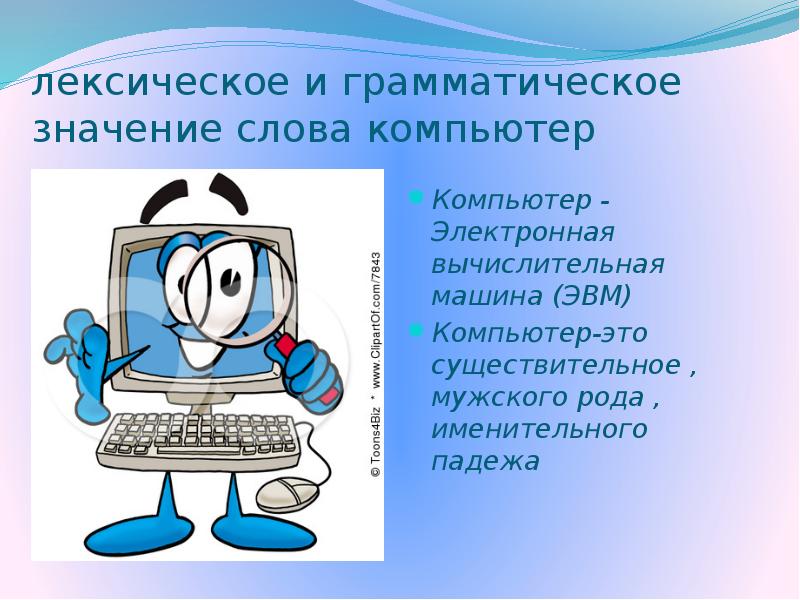 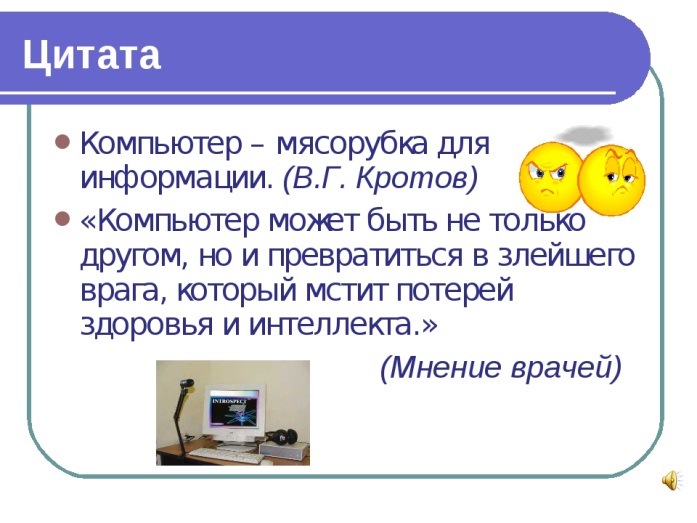 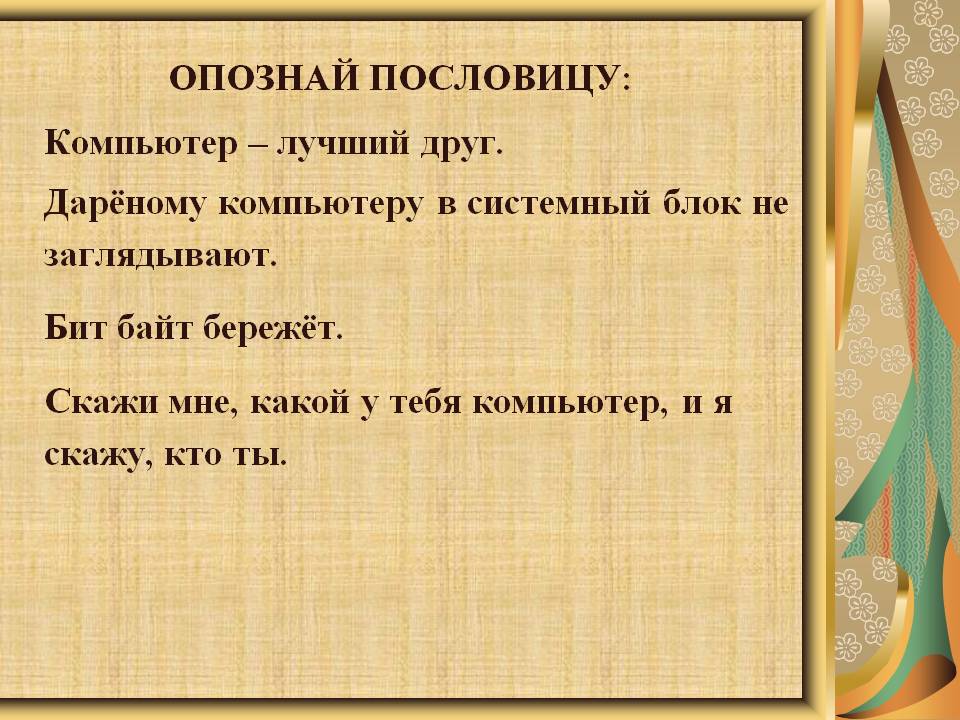 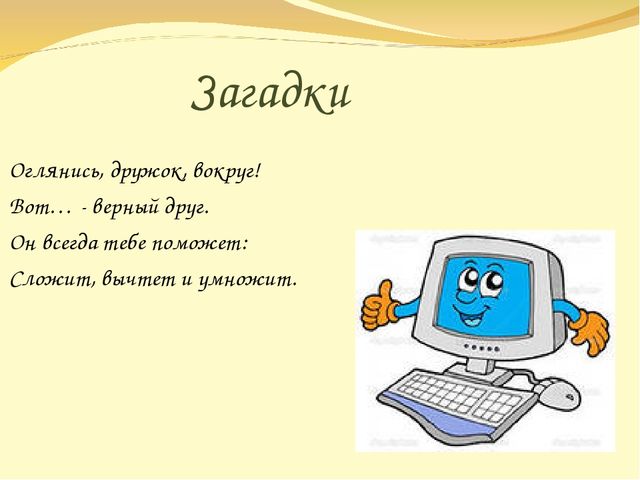 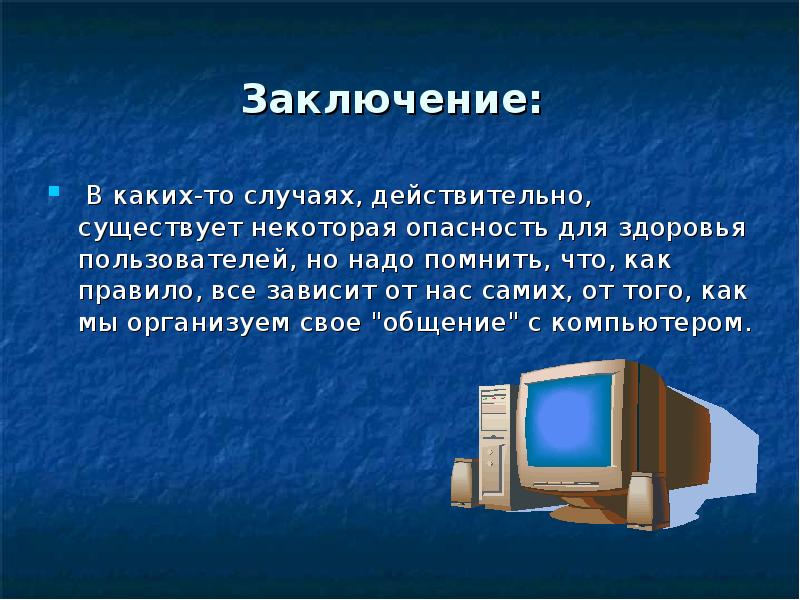 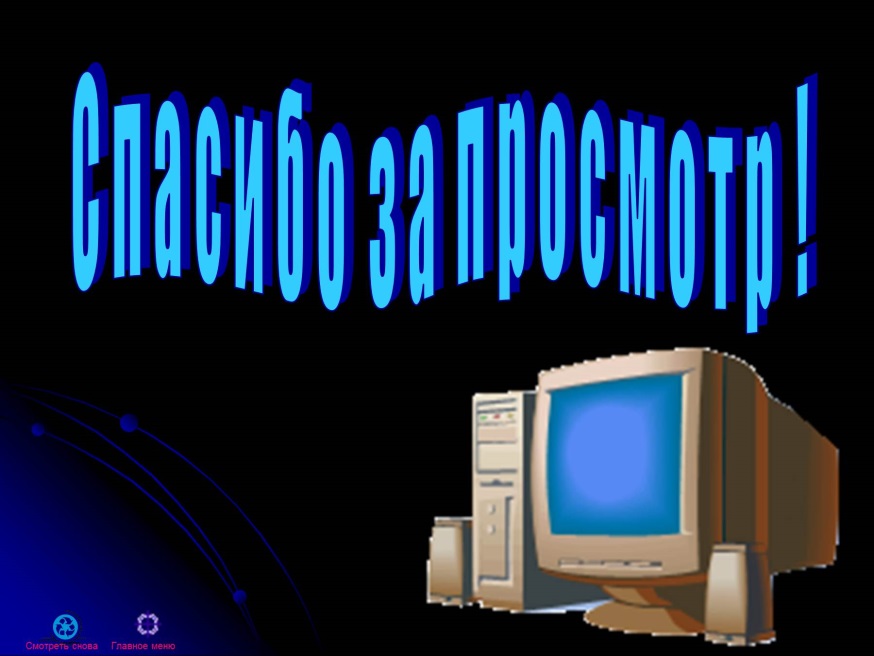 